RUST bullet, LLC Introduces INDUSTRIAL-low voc coatingINDUSTRIAL-Low VOC: A High-Performance Rust Inhibitive Coating for Tough Commercial JobsReno, NV, – Rust Bullet, LLC introduces INDUSTRIAL-Low VOC, a professional grade rust inhibitive coating.  “Until now, professional applicators have not had coatings that deliver both exceptional performance AND VOC compliance in places like the South Coast Air Quality Management District.  Today, Rust Bullet introduces INDUSTRIAL-Low VOC, a one component, 97 VOC g/l solution that delivers industry leading performance that is compliant in all 50 states and districts.  Applicators and asset owners can solve corrosion problems with an easy to use coating backed by a 10-year warranty. ” said Mike Moore, CEO, Rust Bullet, LLC.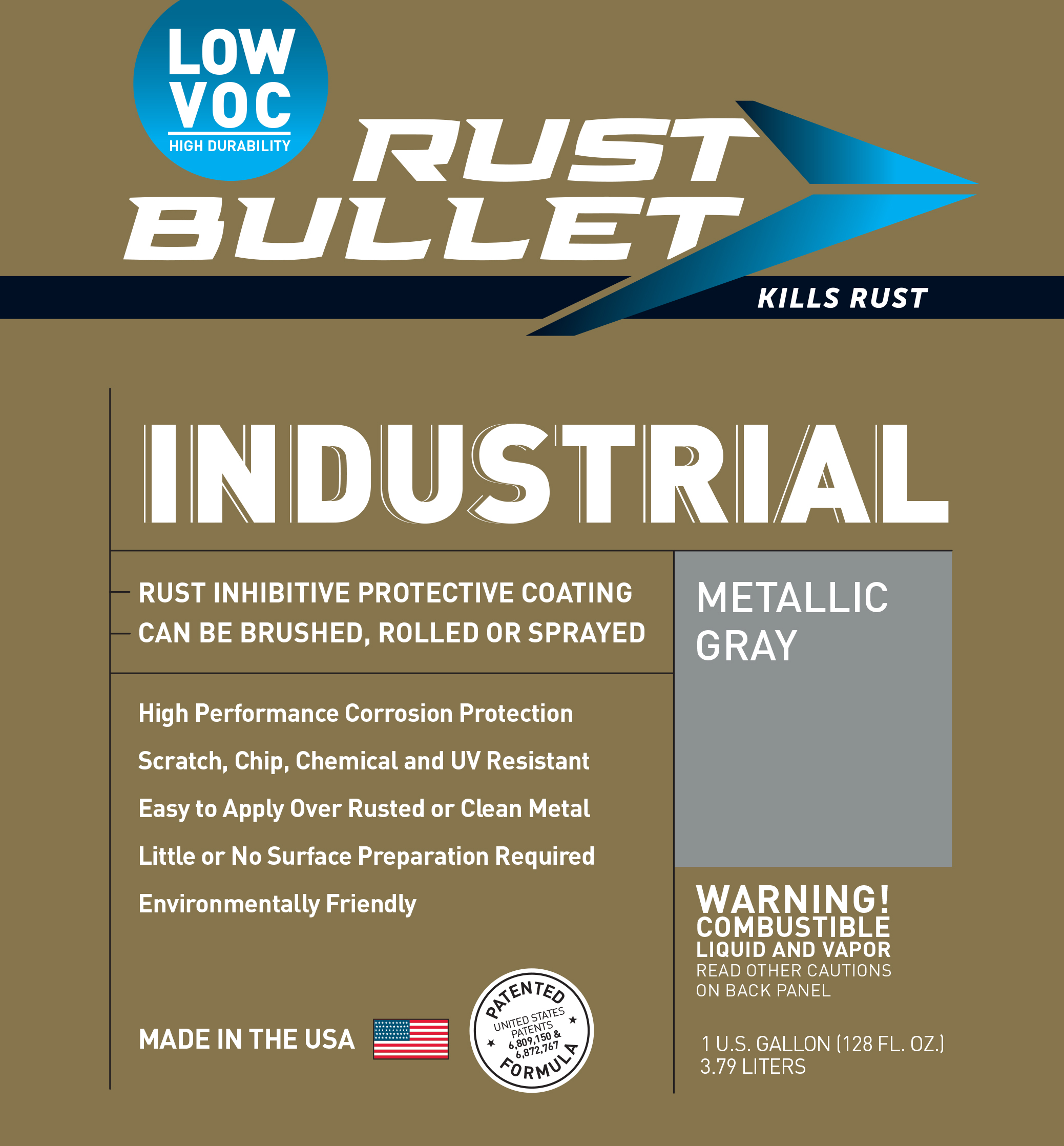 Rust Bullet went on to describe some of the key benefits of Rust Bullet Industrial-Low VOC:Outstanding adhesion and excellent resistance to abrasion97 g/l VOC – 50 states and South Coast Air Quality Management District compliantHigh-performance corrosion protectionScratch, chip, chemical, and UV resistantLittle to no surface preparation required10 year limited warrantyTwo United States PatentsRust Bullet, LLC is a coatings manufacturer, headquartered in Reno, NV, USA, specializing in protective, rust inhibitive and corrosion control coatings. Rust Bullet, LLC sells to businesses and consumers around the world through its global distribution network of distributors, resellers, and independent contractors.  For more information, please contact  at  or via email at .# # #FOR IMMEDIATE RELEASE